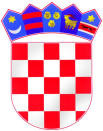 REPUBLIKA HRVATSKAŽUPANIJA ZADARSKAOSNOVNA “PETAR LORINI”SALI, III 20Sali 23 281KLASA: 602-02/21-01/ 9URBROJ: 2198-1-32-21-01/3 Sali, 8. travnja 2021. godine     Na temelju članka 125. Zakona o odgoju i obrazovanju u osnovnoj i srednjoj školi (Narodne novine broj  87/08, 86/09, 92/12, 105/10, 90/11, 5/12, 16/12, 86/12, 126/12, 94/13, 152/14, 07/17, 68/18, 98/19 i 64/20), članka 72. _Statuta Osnovne škole „Petar Lorini“ (KLASA; 602-02-19-01/149,URBROJ,2198-1-32-19-01, od 11. listopada 2019.), i obavijesti Stožera civilne zaštite Zadarske županije o organizaciji nastave u periodu od 12. do 25. travnja 2021. , (klasa; 810-01/17-01/05, urbroj; 2198/1-01-21-929 od 8. travnja 2021.) te Modelima i preporukama za rad u uvjetima povezanim s bolesti COVID-19 u pedagoškoj godini 2020./2021.od 3. rujna 2020. godine ravnatelj Osnovne škole „Petar Lorini“ dana 8. travnja 2021. godine donosi ODLUKU O MODELU  IZVOĐENJA NASTAVE U OSNOVNOJ ŠKOLI  „PETAR LORINI“ U  PERIODO OD 12. DO 25. TRAVNJA  ŠKOLSKE GODINE 2020./2021.I.Ovom Odlukom se, u uvjetima proglašene epidemije na području Republike Hrvatske, uređuje model izvođenja nastave u Osnovnoj školi „Petar Lorini“ u periodu od 12. do 25. travnja  školske godine 2020./2021., kao i obavljanje redovnog rada Škole.II.Za učenike razredne nastave od I. do IV.  razreda nastava se održava u prostorijama Škole , model -A.Za učenike predmetne nastave od V. do VIII. razreda nastava se održava kod kuće , model - C.Za učenike s teškoćama u razvoju koji pohađaju razrednu nastavu od I. do IV. razreda koji imaju osigurane pomoćnike u nastavi ili stručne komunikacijske posrednike nastava se održava u prostorijama Škole.Za učenike s teškoćama u razvoju koji pohađaju predmetnu nastavu od V. do VIII. razreda nastava se održava kod kuće..III.Radnici koji obavljaju poslove učitelja razredne nastave  redovan rad će obavljati u prostorijama Škole sukladno nalogu ravnatelja koji je dužan organizirati rad Škole u suradnji s Ministarstvom znanosti i obrazovanja i u suradnji s osnivačem, na način da se nastava nesmetano odvija. Učitelji predmetne nastave održavat će nastavu kod kuće, sukladno nalogu ravnatelja koji je dužan organizirati rad Škole u suradnji s Ministarstvom znanosti i obrazovanja i u suradnji s osnivačem, na način da se nastava nesmetano odvija.IV.Stručni suradnik – pedagog i stručni suradnik – knjižničar obavljat će redovan rad u prostorijama Škole, sukladno nalogu ravnatelja koji je dužan organizirati rad Škole u suradnji s Ministarstvom znanosti i obrazovanja i u suradnji s osnivačem, na način da se nastava nesmetano odvija..V.Tajnik Škole i voditelj računovodstva obavljat će redovan rad u prostorijama Škole.Domar i spremačice  obavljat će redovan rad u prostorijama Škole.Radnici iz stavka prvog i drugog ove točke Odluke raditi će sukladno nalogu ravnatelja koji je dužan organizirati rad Škole u suradnji s Ministarstvom znanosti i obrazovanja i u suradnji s osnivačem, na način da se organizacija rada Škole i nastava nesmetano odvija.VI.Nastavu i redovan rad je potrebno održavati uz uvažavanje i provođenje svih epidemioloških mjera i preporuka danih odgojno-obrazovnim ustanovama od strane Hrvatskog zavoda za javno zdravstvo i Ministarstva znanosti i obrazovanja.VII. Stupanjem na snago ove Odluke prestaje vrijediti Odluka (KLASA;  602-01/21-01/9, URBROJ ; 2198-1-32-21-01/2, od  25. ožujka 2021.).VIII.Ova Odluka stupa na snagu danom donošenja i objavit će se na oglasnoj ploči i mrežnoj stranici Škole.    Ravnatelj : Gordan  Dragaš                            _________________________                                                                                                  